Dos aprendizajes nuevos que aplicaré a mi práctica profesional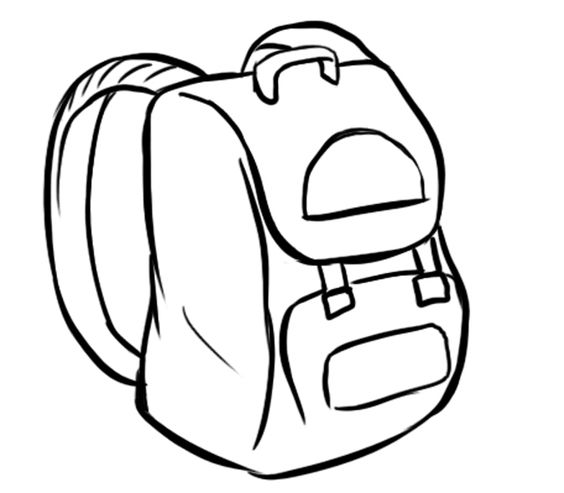 Un conocimiento que dejoUna práctica que dejo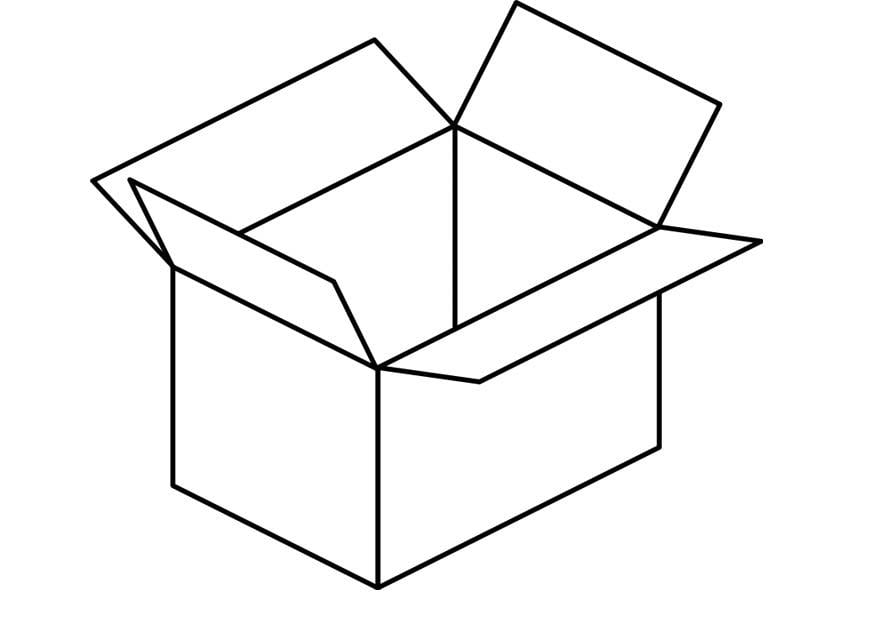 